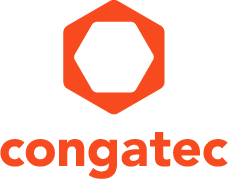 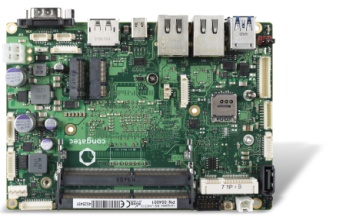 Text and photograph available at: https://www.congatec.com/en/congatec/press-releases.html 
Press releasecongatec enters the 3.5 inch single board computer (SBC) businesscongatec premieres with 40% performance boostDeggendorf/Nuremberg, Germany, 26 February 2019  * * *  congatec – a leading vendor of standardized and customized embedded computer boards and modules – enters the 3.5 inch single board computer (SBC) business with a 40% performance boost for existing applications. To achieve this impressive performance increase, the new conga-JC370 3.5 inch SBCs are equipped with consumer-grade 8th Generation Intel® Core™ i7 Mobile processors, codenamed Whiskey Lake. This makes congatec – as far as is known – the first company worldwide to offer this new processor generation in an embedded form factor, allowing the company to play a pioneering role in the rollout for the harsh environment. OEM customers benefit from the very early stage access to new high-end BGA processor technology with the opportunity to realize first-to-market advantages. In the future, congatec will support all major processors suitable for this compact SBC form factor, including various embedded variants of the brand new 8th Generation Intel® Core™ i7 Mobile processors.“With this launch, 3.5 inch board users benefit from a new player in the market differentiating itself through added value that other providers cannot or will not afford,” explains Jürgen Jungbauer, Product Line Manager for SBCs at congatec. “For example, customers profit from lower design-in costs thanks to comprehensive consulting, personal integration support and extensive BSPs. The high design quality of the boards also results in lower maintenance and service costs, less replacement during operation, less system downtime, lower design change costs, lower power consumption and longer board life.”With the entrance in the 3.5 inch SBC business, congatec is driving the constant expansion of its product portfolio on the board level. Customers benefit in several ways from this broader board level and solution platform offering: There is a wider product range to choose from, and the development of application-ready computing cores for boards and modules is spreading to more and more products, which reduces costs through reuse and lowers prices. Ultimately, even developers using different form factors can take advantage of this access to identical components, BSPs and documentation, which also reduces costs for the OEM.The feature set of the new 3.5 inch SBC in detailThe new 3.5 inch SBC is equipped with the 1.8 GHz quad-Core™ Intel® Core™ i7-8565U Mobile processor that impresses with a performance increase of up to 40% compared to previous U-Series processors (codenamed Kaby Lake) enabled by a leap from 2 to 4 cores along with the improved micro architecture. The memory is designed to match this performance boost: Two DDR4 SODIMM sockets with up to 2400 MT/s are available for a total of up to 64GB. For the first time, USB 3.1 Gen2 is now supported natively. This USB SuperSpeed+ interface is capable of transferring up to 10 Gbps or 1.25 GByte/s, which makes it possible to transfer even uncompressed UHD video from a camera to a monitor. The new conga-JC370 provides this performance via a rear USB-C connector that also supports 1x DisplayPort++ and power delivery for peripheral devices, thereby enabling monitor connection with a single cable. Further interfaces include the support of overall 3 independent 60 Hz UHD displays with up to 4096x2304 pixels as well as 2x Gigabit Ethernet (1x with TSN support). The new conga-JC370 offers all this and many more interfaces with an economical 15 W TDP, which is scalable from 10 W (800 MHz) to 25 W (up to 4.6 GHz in Turbo Boost mode). Next to the Intel® Core™ i7-8565U processor, a variant with i3-8145U processor is available, which offers two cores and a clock rate of up to 2.1 GHz. Of course, these processors will also be available on all other relevant form factors from congatec. Further information on the new conga-JC370 3.5 inch SBC can be found at: https://www.congatec.com/en/products/35-sbc/conga-jc370.html About congatec congatec is a leading supplier of industrial computer modules using the standard form factors COM Express, Qseven and SMARC as well as single board computers and customizing services. congatec’s products can be used in a variety of industries and applications, such as industrial automation, medical, entertainment, transportation, telecommunication, test & measurement and point-of-sale. Core™ knowledge and technical know-how includes unique extended BIOS features as well as comprehensive driver and board support packages. Following the design-in phase, customers are given support via extensive product lifecycle management. The company’s products are manufactured by specialist service providers in accordance with modern quality standards. Headquartered in Deggendorf, Germany, congatec currently has entities in USA, Taiwan, China, Japan and Australia as well as United Kingdom, France, and the Czech Republic. More information is available on our website at www.congatec.com or via Facebook, Twitter and YouTube.* * * Intel and Intel Core are registered trademarks of Intel Corporation in the U.S. and other countries.Reader enquiries:Press contact:congatec AGSAMS Network Christian EderMichael HennenPhone: +49-991-2700-0Phone: +49-2405-4526720info@congatec.com www.congatec.com info@sams-network.com www.sams-network.com 